به نام خدا معاون محترم آموزشی و تحصیلات تکمیلی دانشکدهبا سلام و درودبدینوسیله تأیید می‌گردد که اینجانب .............................................................. استاد راهنمای خانم/ آقای ...................................................................             دانشجوی دکتری تخصصی رشتة .............................................................................. به‌شمارة دانشجویی  ........................................... متن نهایی رسالة ایشان را در سامانة مدیریت اطلاعات پژوهشی دانشگاه (RMS) دریافت کرده‎‌ام.                                                                                                                                نام و نام خانوادگی استاد راهنما:                                                                                                                                تاریخ و امضاء:مدير محترم تحصيلات تكميلي دانشگاه      با سلام و درود      به‌پیوست مدارک زیر مربوط به خانم/ آقای ....................................................................................... دانشجوی دکتری تخصصی رشتة ......................................................................... به‌شمارة دانشجویی .......................................... جهت تأیید و مهر رساله ارسال می‌گردد.صورتجلسة دفاع از رسالهنتیجة ارزشیابی رسالهیک جلد رسالة صحافی‌شده به‌همراه یک عدد CD (شامل متن نهایی رساله به‌شکل Word  و PDF و برگ امضاء‌شدة نتیجة ارزشیابی رساله، اسکن‌شده به‌شکل PDF و یا  JPG)                                                                       معاون آموزشی و تحصیلات تکمیلی دانشکده                                                        نام و نام خانوادگی:                                                   تاریخ و امضاء:ریاست محترم کتابخانه مرکزی و مرکز اسناد و موزهبا سلام و درودبه‌پیوست یک جلد رسالة صحافی‌شده خانم/ آقای ................................................................ که مورد تأیید این مدیریت است، به‌همراه یک عدد CD (شامل متن نهایی رساله به‌شکلWord  و PDF و برگ امضاء‌شدة نتیجة ارزشیابی رساله، اسکن‌شده به‌شکل PDF و یا  JPG) ارسال می‌گردد.                                                                                                                مدیر تحصیلات تکمیلی دانشگاه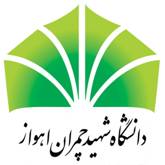 معاونت آموزشی و تحصیلات تکمیلی         مدیریت تحصیلات تکمیلی               تاریخ: معاونت آموزشی و تحصیلات تکمیلی         مدیریت تحصیلات تکمیلی               شماره:               پیوست:معاونت آموزشی و تحصیلات تکمیلی         مدیریت تحصیلات تکمیلی